           RANI LAKSHMI BAI CENTRAL AGRICULTURAL UNIVERSITY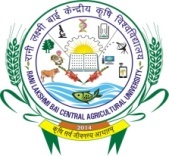 Jhansi-Gwalior Road, Jhansi-284003(Established under the Rani Lakshmi Bai Central Agricultural University Act, 2014)Website :  www.rlbcau.ac.in  Email- registrar.rlbcau@gmail.com Phone: 0510- 2730555Walk-In- InterviewAdvertisement No: RLBCAU/02/2024			                   		Dated: 30.01.2024The Rani Lakshmi Bai Central Agricultural University (RLBCAU), Jhansi invites applications from eligible candidates in the prescribed application form to work on contractual basis.Young Professionals-II: Life Science / BiotechnologyEmoluments: 35000 FixedAge: The minimum age under Young Professional category will be 21 years and maximum 45 years as on date of Advertisement.Essential Qualification: M.Sc. (Life Science and related Discipline)Desirable: Having experience of operating sophisticated equipments and analysis preferably omics toolsFloriculture & Landscaping: Master’s Degree in Floriculture & LandscapingGeneral Terms & Condition:Appointment will be made solely on contractual positions as per university norms.Initial appointment will for 1 year, which can be extended on annual basis based on satisfactory performance.Relaxation in age limit for reserved category candidates may be made as per GOI norms.Note: 1. The date of Walk-In-interview will be 12th February, 20242. The Candidates are required to come with all the original documents and application form on the date of interview.3. Application form may be downloaded from the university website www.rlbcau.ac.in. 4. Applicant should necessary indicate his/her telephone/cell phone number/e-mail address and also invariably intimate to the university about any change in correspondence or permanent/ residential address. RegistrarRANI LAKSHMI BAI CENTRAL AGRICULTURAL UNIVERSITYJhansi-Gwalior Road, Jhansi-284003(Established under the Rani Lakshmi Bai Central Agricultural University Act, 2014)Website:  www.rlbcau.ac.in  Email-  vcrlbcau@gmail.comAPPLICATION FORM FOR THE POST OF YP-II Post applied for: ……………………………………………………………………………………..Personal details: Use CAPITAL LETTERS and write clearlyName: ………………………………………………………………………………..Father’s name: …………………………………………………………….………..Date of Birth: ………………………………………………………………………..Age as on date of Advertisement: ………………………………………..……Gender: …………………….…… Category: …………………………….………. Marital Status: ………………………………………………………………..…….Educational Qualifications: Attach self-attested photocopy of marks sheet and degree of each examination passed.Work Experience: (Please start from first appointment to the present position). Add additional rows, if needed. Involvement in Research & Publications, if any:Contact Details of the Applicant:Signature of candidatesPositionDisciplineVacanciesYoung Professionals-II1. Life Science / Biotechnology2. Floriculture & Landscaping (College of Horticulture & Forestry)01 eachName of theBoard/UniversityYearMarksObtainedMaximummarks%age marks orCGPADivisionSubjects studiedMatriculation (10th)Higher Secondary /(10+2)Bachelor’s degreeMaster’s degreeM.Phil. inPh. D. inAny other exam passedPost heldPayScale/BandBasic Payp.m.+GP/AGPGrossSalaryp.m.Employer(Name &address of Organization)ExperienceExperienceExperienceNature ofAssignmentPost heldPayScale/BandBasic Payp.m.+GP/AGPGrossSalaryp.m.Employer(Name &address of Organization)FromToTotalExperience(Years/Months)Nature ofAssignmentPublicationsNumberPublisher/ JournalCommunicatedResearch PapersArticlesBook ChaptersOthersParticipations in Seminars / Conferences/ WorkshopsPapers presented in a National/International Seminars/ conferencesAddress for CorrespondenceAddress for CorrespondenceName:House No:Street:City:State:Pin Code:Email:Phone No.(With STD Code)/ Mobile No.